Zrenjanin, 29.01.2016.Del. broj:  13 - 184Obaveštenje broj 2 o produženju roka za podnošenje ponuda1.  Naziv, adresa, i internet stranica naručioca:     Opšta bolnica “Đorđe Joanović” Zrenjanin, dr Vase Savića 5, www.bolnica.org.rs2. Vrsta naručioca: Zdravstvo3.  Vrsta postupka javne nabavke: Otvoreni postupak broj JN 34/20154. Predmet nabavke, naziv i oznaka iz opšteg rečnika nabavke:    - Predmet -  javna nabavka dobara       34/2015 MATERIJAL ZA HEMODIJALIZU po partijama    - naziv i oznaka iz opšteg rečnika nabavke –      33140000 – Medicinski potrošni materijal      33141324 – Igle za dijalizu      33181200 – Filteri za dijalizu      33692800 – Rastvori za dijalizu5. Datum objavljivanja poziva za podnošenje ponuda: 29.12.2015.6.  Datum objavljivanja obaveštenja o produženju roka za podnošenje ponuda: 29.01.2016. god.7.  Razlog za produženje roka: Izmena konkursne dokumentacije.8.  Vreme i mesto za podnošenje ponuda (novi rok):      Novi rok za podnošenje ponuda je 09.02.2016. god. do 11 časova.9   Vreme i mesto otvaranja ponuda:.      Otvaranje ponuda obaviće se javno, 09.02.2016. god. u 11 časova i 15 minuta, u        prostorijama Odseka javnih nabavki Opšte bolnice «Đorđe Joanović» Zrenjanin.      Predstavnici ponuđača koji su podneli ponudu, dužni su da predaju pisano ovlašćenje      za učešće u postupku otvaranja ponuda.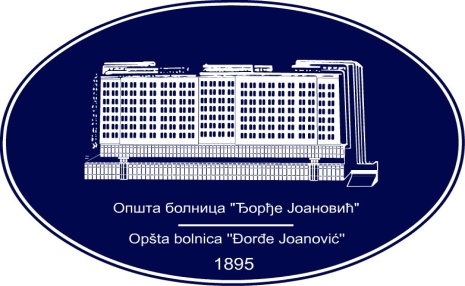 REPUBLIKA SRBIJA - AP VOJVODINAOPŠTA BOLNICA “Đorđe Joanović”Zrenjanin, ul. Dr Vase Savića br. 5Tel: (023) 536-930; centrala 513-200; lokal 3204Fax: (023) 564-104PIB 105539565    matični broj: 08887535Žiro račun kod Uprave za javna plaćanja 840-17661-10E-mail: bolnicazr@ptt.rs        www.bolnica.org.rs